background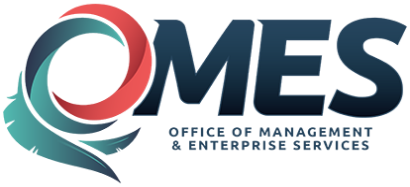 Amendment of SolicitationDate of Issuance:6/21/20196/21/2019Solicitation No.Solicitation No.625000000862500000086250000008Requisition No.62500003666250000366Amendment No.Amendment No.222Hour and date specified for receipt of offers is changed:Hour and date specified for receipt of offers is changed:Hour and date specified for receipt of offers is changed: No  Yes, to:July 10, 20193:00 PM CST3:00 PM CSTPursuant to OAC 260:115-7-30(d), this document shall serve as official notice of amendment to the solicitation identified above. Such notice is being provided to all suppliers to which the original solicitation was sent. Suppliers submitting bids or quotations shall acknowledge receipt of this solicitation amendment prior to the hour and date specified in the solicitation as follows:(1)  Sign and return a copy of this amendment with the solicitation response being submitted; or,(2)  If the supplier has already submitted a response, this acknowledgement must be signed and returned prior to the solicitation deadline. All amendment acknowledgements submitted separately shall have the solicitation number and bid opening date printed clearly on the front of the envelope.Pursuant to OAC 260:115-7-30(d), this document shall serve as official notice of amendment to the solicitation identified above. Such notice is being provided to all suppliers to which the original solicitation was sent. Suppliers submitting bids or quotations shall acknowledge receipt of this solicitation amendment prior to the hour and date specified in the solicitation as follows:(1)  Sign and return a copy of this amendment with the solicitation response being submitted; or,(2)  If the supplier has already submitted a response, this acknowledgement must be signed and returned prior to the solicitation deadline. All amendment acknowledgements submitted separately shall have the solicitation number and bid opening date printed clearly on the front of the envelope.Pursuant to OAC 260:115-7-30(d), this document shall serve as official notice of amendment to the solicitation identified above. Such notice is being provided to all suppliers to which the original solicitation was sent. Suppliers submitting bids or quotations shall acknowledge receipt of this solicitation amendment prior to the hour and date specified in the solicitation as follows:(1)  Sign and return a copy of this amendment with the solicitation response being submitted; or,(2)  If the supplier has already submitted a response, this acknowledgement must be signed and returned prior to the solicitation deadline. All amendment acknowledgements submitted separately shall have the solicitation number and bid opening date printed clearly on the front of the envelope.Pursuant to OAC 260:115-7-30(d), this document shall serve as official notice of amendment to the solicitation identified above. Such notice is being provided to all suppliers to which the original solicitation was sent. Suppliers submitting bids or quotations shall acknowledge receipt of this solicitation amendment prior to the hour and date specified in the solicitation as follows:(1)  Sign and return a copy of this amendment with the solicitation response being submitted; or,(2)  If the supplier has already submitted a response, this acknowledgement must be signed and returned prior to the solicitation deadline. All amendment acknowledgements submitted separately shall have the solicitation number and bid opening date printed clearly on the front of the envelope.Pursuant to OAC 260:115-7-30(d), this document shall serve as official notice of amendment to the solicitation identified above. Such notice is being provided to all suppliers to which the original solicitation was sent. Suppliers submitting bids or quotations shall acknowledge receipt of this solicitation amendment prior to the hour and date specified in the solicitation as follows:(1)  Sign and return a copy of this amendment with the solicitation response being submitted; or,(2)  If the supplier has already submitted a response, this acknowledgement must be signed and returned prior to the solicitation deadline. All amendment acknowledgements submitted separately shall have the solicitation number and bid opening date printed clearly on the front of the envelope.Pursuant to OAC 260:115-7-30(d), this document shall serve as official notice of amendment to the solicitation identified above. Such notice is being provided to all suppliers to which the original solicitation was sent. Suppliers submitting bids or quotations shall acknowledge receipt of this solicitation amendment prior to the hour and date specified in the solicitation as follows:(1)  Sign and return a copy of this amendment with the solicitation response being submitted; or,(2)  If the supplier has already submitted a response, this acknowledgement must be signed and returned prior to the solicitation deadline. All amendment acknowledgements submitted separately shall have the solicitation number and bid opening date printed clearly on the front of the envelope.Pursuant to OAC 260:115-7-30(d), this document shall serve as official notice of amendment to the solicitation identified above. Such notice is being provided to all suppliers to which the original solicitation was sent. Suppliers submitting bids or quotations shall acknowledge receipt of this solicitation amendment prior to the hour and date specified in the solicitation as follows:(1)  Sign and return a copy of this amendment with the solicitation response being submitted; or,(2)  If the supplier has already submitted a response, this acknowledgement must be signed and returned prior to the solicitation deadline. All amendment acknowledgements submitted separately shall have the solicitation number and bid opening date printed clearly on the front of the envelope.Pursuant to OAC 260:115-7-30(d), this document shall serve as official notice of amendment to the solicitation identified above. Such notice is being provided to all suppliers to which the original solicitation was sent. Suppliers submitting bids or quotations shall acknowledge receipt of this solicitation amendment prior to the hour and date specified in the solicitation as follows:(1)  Sign and return a copy of this amendment with the solicitation response being submitted; or,(2)  If the supplier has already submitted a response, this acknowledgement must be signed and returned prior to the solicitation deadline. All amendment acknowledgements submitted separately shall have the solicitation number and bid opening date printed clearly on the front of the envelope.ISSUED BY and RETURN TO:U.S. Postal Delivery or Personal or Common Carrier Delivery:ISSUED BY and RETURN TO:U.S. Postal Delivery or Personal or Common Carrier Delivery:ISSUED BY and RETURN TO:U.S. Postal Delivery or Personal or Common Carrier Delivery:ISSUED BY and RETURN TO:U.S. Postal Delivery or Personal or Common Carrier Delivery:ISSUED BY and RETURN TO:U.S. Postal Delivery or Personal or Common Carrier Delivery:ISSUED BY and RETURN TO:U.S. Postal Delivery or Personal or Common Carrier Delivery:ISSUED BY and RETURN TO:U.S. Postal Delivery or Personal or Common Carrier Delivery:ISSUED BY and RETURN TO:U.S. Postal Delivery or Personal or Common Carrier Delivery:Office of Management and Enterprise ServicesATTN: Sheri Diehm5005 N. Lincoln Blvd.Office of Management and Enterprise ServicesATTN: Sheri Diehm5005 N. Lincoln Blvd.Sheri DiehmSheri DiehmSheri DiehmSheri DiehmSheri DiehmOffice of Management and Enterprise ServicesATTN: Sheri Diehm5005 N. Lincoln Blvd.Office of Management and Enterprise ServicesATTN: Sheri Diehm5005 N. Lincoln Blvd.Contracting OfficerContracting OfficerContracting OfficerContracting OfficerContracting OfficerOffice of Management and Enterprise ServicesATTN: Sheri Diehm5005 N. Lincoln Blvd.Office of Management and Enterprise ServicesATTN: Sheri Diehm5005 N. Lincoln Blvd.405-365-1964405-365-1964405-365-1964405-365-1964405-365-1964Office of Management and Enterprise ServicesATTN: Sheri Diehm5005 N. Lincoln Blvd.Office of Management and Enterprise ServicesATTN: Sheri Diehm5005 N. Lincoln Blvd.Phone  NumberPhone  NumberPhone  NumberPhone  NumberPhone  NumberOffice of Management and Enterprise ServicesATTN: Sheri Diehm5005 N. Lincoln Blvd.Office of Management and Enterprise ServicesATTN: Sheri Diehm5005 N. Lincoln Blvd.Sheri.diehm@omes.ok.govSheri.diehm@omes.ok.govSheri.diehm@omes.ok.govSheri.diehm@omes.ok.govSheri.diehm@omes.ok.govOffice of Management and Enterprise ServicesATTN: Sheri Diehm5005 N. Lincoln Blvd.Office of Management and Enterprise ServicesATTN: Sheri Diehm5005 N. Lincoln Blvd.E-Mail  AddressE-Mail  AddressE-Mail  AddressE-Mail  AddressE-Mail  AddressDescription of Amendment:Description of Amendment:Description of Amendment:Description of Amendment:Description of Amendment:Description of Amendment:Description of Amendment:Description of Amendment:a. This is to incorporate the following:a. This is to incorporate the following:a. This is to incorporate the following:a. This is to incorporate the following:a. This is to incorporate the following:a. This is to incorporate the following:a. This is to incorporate the following:a. This is to incorporate the following:Question 1: Would the State allow us to use the following contract for this project:  USUS-GMA-208341 Statewide Contract No SW#1011?Answer: The agency chose to create and post a solicitation for this acquisition, so the agency would not be using SW1011.Question 2: Would the State please share their desired budget for this project?Answer: This information is not provided. Please submit your best response.Question 1: Would the State allow us to use the following contract for this project:  USUS-GMA-208341 Statewide Contract No SW#1011?Answer: The agency chose to create and post a solicitation for this acquisition, so the agency would not be using SW1011.Question 2: Would the State please share their desired budget for this project?Answer: This information is not provided. Please submit your best response.Question 1: Would the State allow us to use the following contract for this project:  USUS-GMA-208341 Statewide Contract No SW#1011?Answer: The agency chose to create and post a solicitation for this acquisition, so the agency would not be using SW1011.Question 2: Would the State please share their desired budget for this project?Answer: This information is not provided. Please submit your best response.Question 1: Would the State allow us to use the following contract for this project:  USUS-GMA-208341 Statewide Contract No SW#1011?Answer: The agency chose to create and post a solicitation for this acquisition, so the agency would not be using SW1011.Question 2: Would the State please share their desired budget for this project?Answer: This information is not provided. Please submit your best response.Question 1: Would the State allow us to use the following contract for this project:  USUS-GMA-208341 Statewide Contract No SW#1011?Answer: The agency chose to create and post a solicitation for this acquisition, so the agency would not be using SW1011.Question 2: Would the State please share their desired budget for this project?Answer: This information is not provided. Please submit your best response.Question 1: Would the State allow us to use the following contract for this project:  USUS-GMA-208341 Statewide Contract No SW#1011?Answer: The agency chose to create and post a solicitation for this acquisition, so the agency would not be using SW1011.Question 2: Would the State please share their desired budget for this project?Answer: This information is not provided. Please submit your best response.Question 1: Would the State allow us to use the following contract for this project:  USUS-GMA-208341 Statewide Contract No SW#1011?Answer: The agency chose to create and post a solicitation for this acquisition, so the agency would not be using SW1011.Question 2: Would the State please share their desired budget for this project?Answer: This information is not provided. Please submit your best response.Question 1: Would the State allow us to use the following contract for this project:  USUS-GMA-208341 Statewide Contract No SW#1011?Answer: The agency chose to create and post a solicitation for this acquisition, so the agency would not be using SW1011.Question 2: Would the State please share their desired budget for this project?Answer: This information is not provided. Please submit your best response.Question 1: Would the State allow us to use the following contract for this project:  USUS-GMA-208341 Statewide Contract No SW#1011?Answer: The agency chose to create and post a solicitation for this acquisition, so the agency would not be using SW1011.Question 2: Would the State please share their desired budget for this project?Answer: This information is not provided. Please submit your best response.b. All other terms and conditions remain unchanged.b. All other terms and conditions remain unchanged.b. All other terms and conditions remain unchanged.b. All other terms and conditions remain unchanged.b. All other terms and conditions remain unchanged.Supplier Company Name (PRINT)Supplier Company Name (PRINT)Supplier Company Name (PRINT)DateAuthorized Representative Name (PRINT)TitleAuthorized Representative Signature